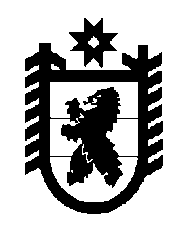 Российская Федерация Республика Карелия    РАСПОРЯЖЕНИЕГЛАВЫ РЕСПУБЛИКИ КАРЕЛИЯ	В соответствии с подпунктом 3 пункта 2 статьи 396 Земельного кодекса Российской Федерации: 	Предоставить обществу с ограниченной ответственностью «Карелия-Арена» право на заключение договора аренды земельного участка без проведения торгов для размещения объекта социально-культурного назначения «Строительство регионального центра по спортивной гимнастике в Петрозаводске», соответствующего критериям, установлен-ным Законом Республики Карелия от 16 июля 2015 года № 1921-ЗРК                      «О некоторых вопросах реализации в Республике Карелия подпункта 3 пункта 2 статьи 396 Земельного кодекса Российской Федерации». Временно исполняющий обязанности
Главы Республики Карелия                                                  А.О. Парфенчиковг. Петрозаводск8 июля 2017 года№ 319-р